English Instructional Plan Setting and Plot 7Primary Strand: 7.5 - ReadingIntegrated Strand/s: Writing 7.7 Communication and Multimodal Literacies 7.1Essential Understanding:Recognize an author’s craft as the purposeful choice of vocabulary, sentence formation, voice, and toneUnderstand that the author uses images to craft a message and create charactersEssential Knowledge, Skills, and Processes:Recognize the elements of a narrative structure to include:SettingPlotPrimary SOL: 7.5a - The student will describe the elements of narrative structure including setting, character development, plot, theme, and conflict and how they influence each other.Reinforced (Related Standard) SOL: 7.7 - The student will write in a variety of forms to include narrative, expository, persuasive, and reflective.Academic Background/Language: Review any aspects of the text that students may have difficulty with, to include vocabulary, unfamiliar content, and even genre.MaterialsTwo to three short stories including Intertwining Memories Passage from ReadWorks.orgFlocabulary video on YouTube titled The Importance of Setting in a StoryCopies of a Sequence of Events graphic organizer of your choiceExample includedCopies of an Analyzing Text graphic organizer of your choiceExample includedStudent/Teacher Actions: What should students be doing? What should teachers be doing?Before beginning this lesson select two or more short stories that contain a strong plot and a setting. Say “Today we are going to learn to determine how parts of a text contribute to the setting and plot of a story.  We will also analyze the information they present and how they contribute in developing the plot and setting of a story.”Show the Flocabulary video to highlight the importance of setting: https://www.youtube.com/watch?v=30CPmgVQNks. As students are viewing the video, have them jot down how some of the elements of setting may affect the plot as they change. Add the following statement to your board: To determine how parts of a text contribute to story, identify any important words or scenes from a story. Consider what you may learn from any words and scenes and describe what they show you about the plot and setting.Introduce the text to the students.Say “Today we are going to read the short story, Intertwining Memories.”Distribute copies of the sequence of events graphic organizer and copies of the analyzing text graphic organizer.Say “I am going to read the first portion of the text to you and write down the first event of the text.”Model how to chart the first event of the text for students from the portion you have read.Say “As you are reading the text, chart any events as they occur in the story. Consider how these events contribute to the development of the plot and setting.” Have students continue to read the text and record the other events in the chart.Say “I am going to re-read the first portion of this text. As I am reading, I am going to look for and list any important ideas that take place.”Model for students how to analyze the text in the second reading and complete the first portion of the analyzing text graphic organizer.Model for the students using the following stems: An important event from the text is__________. This event develops the plot or setting by________________.Have students re-read the text using the previous sentence stems as they complete the analyzing text graphic organizer.Have students pair up to share and discuss answers.Encourage students to share information from their organizers to the whole group and discuss.Assessment (Diagnostic, Formative, Summative)Have students read an additional short story, completing the previous organizers without the modeling.  Students complete the Sequence of Events graphic organizer for accuracy.Writing Connections:Have students complete a 1-minute paper explaining how analyzing the setting and plot helps them understand a text better, and how the setting affects the plot.Extensions and Connections (for all students)Students can change an element of the setting and then rewrite the ending of the story.Strategies for Differentiation:Students with accommodations use available technology to allow them to access audio recordings of the stories.Students with accommodations have the option to choose shorter stories with a lower Lexile level.For English Learners, find short stories representative of their culture and language backgrounds. Provide ELs with sentence frames/starters to help get the conversation started when they are in their small groups.  For example, “At first I thought ____ but now I think____ because ____. I like how this article uses ____ to show ____.  This word/phrase stands out to me because ____.”Note: The following pages are intended for classroom use for students as a visual aid to learning.Analyzing Text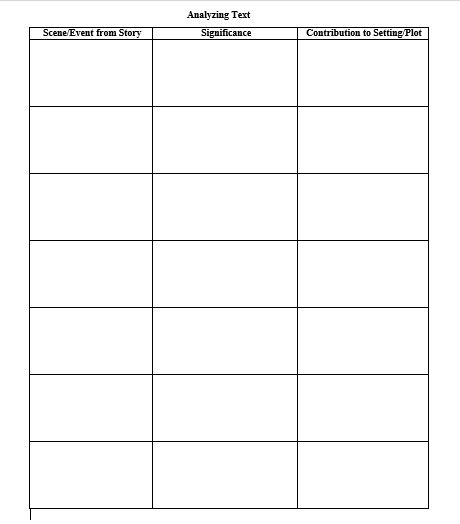 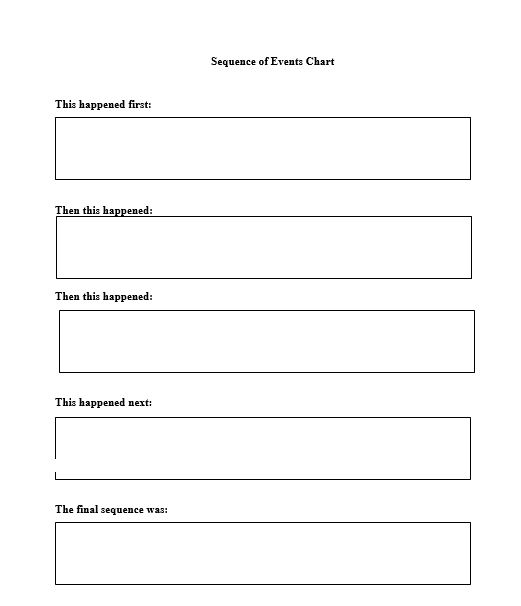 